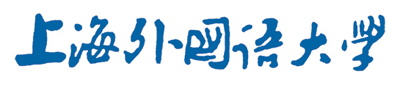 硕士学位论文论文题目                             学科专业                             届    别                             姓    名                             学    号                             导    师                                              年      月